RESUMEPersonal Information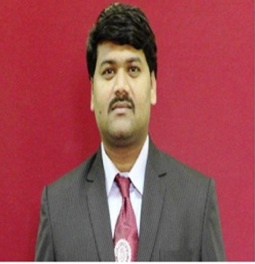 Name						: Prakash Vijay SontakkeD.O.B.						:  30th September 1984Cast						:  Hindu-Mahar (SC)Nationality					: IndianEthnicity                                                                       : MaharashtrianProfession: Professor (Electronics and Telecommunication Engineering) and Freelancer in translationPermanent Address				: Flat No. 211, Bhalchandarpuram Society, Shinde Vasti, Ravet, PuneCell No.						: 8983314995Email Id					: ps.freelancer1984@gmail.com / prakashsontakke2020@gmail.comLanguages					: Marathi, Hindi and EnglishLanguage I can translate			: English to Marathi OR Marathi to English						: Hindi to Marathi OR Marathi to Hindi, English to Hindi (vice-versa)Rate per Word					: 0.70 Rupees per word and variable (Depends on Project)Marital Status					: MarriedAcademicsExperience Details:Freelancing in translation since 2015.Worked for  following organizations:Infinity TechnologyAnshIntertrade Pvt. LTDGlobal EnterpriseeSenceDeskDaily Output (in words): 5000Thanks,Prakash V. SontakkePune, Maharashtra.Year of PassingInstitutionUniversity /BoardPercentage2005Shree Tuljabhavani College of Engineering Tuljapur (E&TC Engineering)Dr. BAMU Aurangabad74.66 %2013College of Engineering Pune (M.Tech)Savitribai Phule Pune University Pune68 %2018-presentPh.D. (pursuing )Savitribai Phule Pune University Pune